The Children’s  Law Center  of Indiana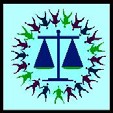 The Duty to Report  Child AbuseThe reporting of child abuse and neglect is the foundation upon which the entire child protection  system  is  built.  Mandatory  reporting  laws  are  critical  in  discovering  and responding to allegations of child abuse. Every state has a child abuse reporting law. While many states apply the law only to professionals (like physicians or teachers or mental health providers), it is important to remember that in Indiana   any  person  who has  reason  to believe that a child is a victim of child abuse or neglect has an affirmative duty to make a report to Child  Protective  Services (CPS) or to law enforcement. In other words, the child abuse reporting law in Indiana applies to everyone, not just professionals. A person who fails to make a report, in fact, may be charged with Failure to Report Child Abuse, a Class B misdemeanor that could result in a $1000 fine and 180 days in jail. Any child abuse report that you make can be made anonymously. Your identity is protected by state confidentiality laws. You cannot be sued by the person you report even if CPS later finds that there was no substantiated abuse or neglect. However, if you make a report in bad faith (that is, knowing the report is false), you may be charged with a Class A misdemeanor and be held liable to the person falsely accused. Bear in mind, though, that the law presumes all child abuse reports are made in good faith. Remember also that when you make a child abuse report,  you  are  only  reporting  suspected  child  abuse.  You  are  not  making  a  legal determination as to whether a child has been abused or neglected as defined by Indiana law. By making the report, you are simply discharging your duty under state law. It will be the responsibility of Child Protective Services to determine whether child abuse or neglect has actually occurred.If you have reason  to believe a child is a victim of child abuse  or neglect, call the Indiana State Child Abuse Hotline by dialing 1-800-800-5556.If  the  line  is  busy  or  you  can’t  get  through,  call  your  county  ChildProtective Services office or local law enforcement.Copyright © 2003 CLCI  All Rights Reserved17/29/15 CAPE